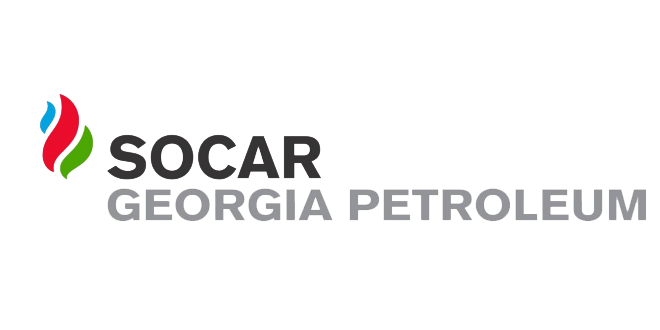 ელექტრონული ტენდერის განაცხადი№1ტენდერის აღწერილობატენდერი კონტეინერი მაცივრის შესყიდვაზე2კონკრეტული დავალება კონტეინერი მაცივრის შესყიდვა შემდეგი მახასიათებლებით:ზომა - 40 ftტემპერატურა: -25 C / +25 Cმდგომარეობა: მეორადი, მუშა , ვიზუალურად გამართული 3მოთხოვნები პრეტენდენტების მიმართმოწოდება - 10 კალენდარული დღე4გადახდის პირობები შეთანხმებით, დამკვეთის მოთხოვნების შესაბამისად5ტენდერის ვადები  7 კალენდარული დღე6ხელშეკრულების ვადები 30 კალენდარული დღე7გამოშვების წელი8საკონტაქტო პირინიკა კერძაია: 5771515839სხვა